Министерство образования и науки Российской Федерации
Федеральное государственное автономное образовательное учреждение 
высшего профессионального образования
«Российский государственный профессионально-педагогический университет»Институт экономики и управленияКафедра профессионально-экономического обученияУТВЕРЖДАЮПроректор по образованию____________В.Я. Шевченко«___»______________2014 г.УЧЕБНО-МЕТОДИЧЕСКИЙ КОМПЛЕКС ДИСЦИПЛИНЫ«ЭКОНОМИКА ОБРАЗОВАНИЯ»для студентов всех форм обучения направления подготовки 051000.62 Профессиональное обучение (по отраслям)профиля подготовки «Экономика и управление»профилизаций «Предпринимательская деятельность (с углубленным изучением английского языка)», «Государственное и муниципальное управление»ЕкатеринбургРГППУ2014Учебно-методический комплекс дисциплины «Экономика образования». Екатеринбург, ФГАОУ ВПО «Российский государственный профессионально-педагогический университет», 2014. 45 с.Учебно-методический комплекс составлен в соответствии с требованиями ФГОС ВПО с учетом рекомендаций Примерной основной образовательной программы по направлению подготовки 051000.62 Профессиональное обучение (по отраслям)Одобрен на заседании кафедры профессионально-экономического обучения. Протокол от «___» _____________ .  № ___.Рекомендован к печати методической комиссией Института экономики и управления РГППУ. Протокол от  «__»_______ . № _.ЦЕЛИ ОСВОЕНИЯ ДИСЦИПЛИНЫЭкономика образования - это комплексная дисциплина, изучающая социально-экономические отношения, связанные с производством, распределением и потреблением образовательных услуг, а также исследующая влияние уровня образования на экономический рост, благосостояние общества и личности.Целью изучения курса, соотнесенной с общими целями ООП ВПО, является формирование профессиональной компетентности бакалавра посредством освоения базовых понятий экономики образования, создающих возможность научного осмысления и понимания проблематики экономики образовательной системы РФ, на основе которых будущий бакалавр сумеет самостоятельно овладевать новыми знаниями в условиях постоянного развития науки и производства. Данное требование обусловлено областью профессиональной деятельности выпускника: осуществлять подготовку учащихся в образовательных учреждениях по программам начального, среднего и дополнительного профессионального образования, учебно-курсовой сети предприятий и организаций, в центрах по подготовке, переподготовке и повышению квалификации рабочих и специалистов, а также в службе занятости населения.Для приобретения умений и навыков, необходимых для профессиональной деятельности, изучение дисциплины «Экономика образования» преследует решение следующих задач:1)	развитие общекультурных компетенций на основе изучения положений теоретической экономики, необходимых для осмысления процессов, происходящих в социально-экономической сфере общества;2)	формирование общепрофессиональных компетенций, связанных со способностью научно анализировать проблемы и процессы профессиональной области, умением использовать на практике базовые знания и методы экономики образования; нести ответственность за результаты своей профессиональной деятельности;3)	формирование профессиональных компетенций бакалавра, направленных на решение профессиональных задач, связанных с проведением анализа, описания и истолкования социально-экономических процессов в образовательной системе; направленных на взаимодействие с коллегами, социальными партнерами, заинтересованными в обеспечении качества образовательного процесса.МЕСТО ДИСЦИПЛИНЫ В СТРУКТУРЕ ООП ВПОДисциплина «Экономика образования» относится к вариативной части (б2-29) Математического и естественнонаучного (общенаучного) цикла и является переходной к профессиональному циклу данного профиля. Она дает возможность расширения и углубления базовых знаний и навыков для успешной профессиональной деятельности и для продолжения обучения в магистратуре.Для изучения данной учебной дисциплины необходимы следующие знания, умения и навыки, формируемые предшествующими дисциплинами:Из курса «Экономическая теория»:Знания: основные положения экономической теории; теоретические основы функционирования рыночной экономики.  Умения: применять экономическую терминологию, лексику и основные экономические категории. Владения: способен обрабатывать массивы данных в соответствии с поставленной задачей, анализировать, оценивать, интерпретировать полученные результаты и обосновывать выводы; навыками анализа и интерпретации показателей характеризующих социально-экономические процессы и явления на микро- и макро- уровне как в России, так и зарубежом.  Из курса «Прикладная экономика»:Знания: виды и основные характеристики предприятия; экономические основы производства и ресурсы предприятия (основные фонды, оборотные средства, трудовые ресурсы); принципы и методы организации и нормирования труда; методы планирования ресурсного обеспечения деятельности предприятия; понятия себестоимости продукции и классификации затрат на производство и реализацию продукции; основы финансовой деятельности.Умения: проводить расчеты затрат на производство и реализацию продукции; определять финансовые результаты деятельности предприятия.Владения: способен оценивать результаты предпринимательской деятельности и непрерывно работать над улучшением эффективности деятельности предприятия.Из курса «Иностранный язык»:Знания: межкультурных особенностей общения в различных ситуациях повседневного, профессионального и делового общения; о фонетическом, лексическом и грамматическом строе изучаемого языка; об основах стилистического оформления устного и письменного высказывания; об основных приемах аннотирования, реферирования и перевода литературы.Умения: устного и письменного общения в рамках изучаемых тем; самостоятельного изучения учебно-методической литературы и творческого применения полученных знаний на практике.Владения: навыками употребления языковых явлений (лексических единиц, формул речевого общения, грамматических форм и конструкций, дифференцированных по видам речевой деятельности); творческим языковым мышлением для решения различного вида коммуникативных задач.Перечень последующих учебных дисциплин, для которых необходимы знания, умения и владения, формируемые данной учебной дисциплиной:выполнение выпускной квалификационной работы.КОМПЕТЕНЦИИ СТУДЕНТА, ФОРМИРУЕМЫЕ В РЕЗУЛЬТАТЕ ОСВОЕНИЯ ДИСЦИПЛИНЫДисциплина «Экономика образования» является одной из дисциплин, призванных обеспечить подготовку высококвалифицированных специалистов, отвечающих новейшим тенденциям развития экономики образования России.В результате изучения дисциплины студент должен приобрести следующие общекультурные и профессиональные компетенции, соотнесенные с общими целями ООП ВПО:общекультурные компетенции:способен обосновать профессионально-педагогические действия (ОК-25);профессиональные компетенции:готов к поиску, созданию, распространению, применению новшеств и творчества в образовательном процессе для решения профессионально-педагогических задач (ПК-13);готов к повышению производительности труда и качества продукции, экономии ресурсов и безопасности (ПК-33).Знать:роль образования в экономике страны;особенности современного этапа развития образования;основные принципы соотношения государственных и рыночных регуляторов в системе образования;различные формы финансирования образовательных учреждений;менеджмент и маркетинг в системе образования.Уметь:самостоятельно осуществлять поиск и отбор необходимой информации по экономическим вопросам в сфере образования;осуществлять отбор и анализ необходимых нормативно-правовых документов, регламентирующих экономическую деятельность в сфере образования;выносить аргументированные суждения по экономическим вопросам деятельности образовательных учреждений;разрабатывать варианты управленческих решений с учетом рисков и возможных социально-экономических последствий.Владеть / быть в состоянии продемонстрировать:способами анализа, истолкования и описания экономических процессов в сфере образования;способами принятия ответственных экономических решений;способами обработки массивов статистических данных в соответствии с поставленной задачей, интерпретации полученных результатов.СТРУКТУРА ДИСЦИПЛИНЫОбщая трудоемкость дисциплины составляет 4 зачетные единицы, 144 часа, из них 54 аудиторных часа (ПСО); 60 аудиторных часов (ССО).Распределение учебной нагрузки по дисциплине составляет:аудиторная – 6 часов в неделю в 8-м семестре (ПСО); 4 часа в неделю в 5-м семестре (ССО);самостоятельная работа студентов – 10 часов в неделю в 8-м семестре (ПСО); 5,6 часа в неделю в 5-м семестре (ССО).4.1. Объем дисциплины и виды учебной работыТаблица 1Содержание и тематическое планирование дисциплиныТаблица 2Содержание разделов (тем) дисциплинРаздел 1. Общая характеристика экономики образованияЭкономика образования: наука и учебная дисциплинаОсновные этапы и школы, связанные с научным осмыслением экономики образования. Предмет, метод, задачи экономики образования. Современная модель экономики образования.Образование как система и отрасль экономикиОбразование как некоммерческая отрасль экономики: некоммерческие организации и некоммерческий сектор. Социально-экономические функции образования. Экономические категории и закономерности в отрасли образования. Специфика производственной деятельности и экономических отношений в образовании. Раздел 2. Экономико-правовые условия деятельности образовательного учреждения (организации)Отношения собственности в образовании. Типы и виды образовательных учрежденийСтруктура объектов собственности в системе образования. Формы собственности в образовании. Совершенствование отношений собственности в сфере образования. Интеллектуальная собственность: содержание, структура и защита. Уровни отношений собственности и организационно-правовые формы образовательных учреждений (организаций). Задачи управления собственностью образовательного учреждения (организации).Статус образовательного учреждения (организации). Классификация образовательных учреждений (организаций). Отличительные особенности казенных, бюджетных и автономных образовательных учреждений (организаций). Государственные и рыночные механизмы регулирования в сфере образования и их сочетаниеХарактеристика форм и методов государственного регулирования. Сочетание рыночного и государственного регулирования. Механизм рыночного саморегулирования.Государственные образовательные стандарты и стабильные экономические нормативы – основа текущего и долгосрочного планирования деятельности образовательных учреждений (организаций).Государственное регулирование внебюджетной деятельности образовательных учреждений (организаций). Финансовые методы стимулирования внебюджетной деятельности образовательных учреждений (организаций).Финансирование образовательных учреждений (организаций)Финансово-экономический механизм в образовании: сущность, компоненты, требования, этапы разработки. Источники финансирования образования. Классификация расходов на образование.Государственное задание: принципы формирования и контроль за его исполнением. Расчет государственного задания. Финансовое обеспечение государственного задания.Источники внебюджетного финансирования. Стимулирование приобретения платных образовательных услуг (образовательное кредитование, накопительное страхование). Фандрайзинг. Эндаумент-фонды в образовательном фандрайзинге.Раздел 3. Маркетинг в сфере образованияСтратегии маркетинга в образовательной системеКонцепции управления маркетингом в образовательном учреждении (организации). Типы маркетинговых стратегий. Зоны деловой активности образовательного учреждения (организации). Сегментирование рынка образовательных услуг. Понятие маркетинговой возможности.Товарная стратегияИдея товара в образовательном учреждении (организации). Требование рынка к товару. Ассортимент товаров и номенклатура товаров. Образовательные услуги как товар. Конкуренция на рынке образования. Жизненный цикл услуги образовательного учреждения (организации). Лицензионная стратегия. Сертификация образовательных и учебных программ.Ценовая стратегияСоотношение цены, спроса и предложения в сфере образования.Выбор ценовой стратегии: определение емкости рынка, определение издержек, определение ценовой ситуации, определение метода ценообразования. Цена образовательной услуги. Функционально-стоимостной анализ товарной и ценовой стратегии.Стратегия позиционирования и продвижения образовательных услугМодели поведения потребителей образовательных услуг. Получение маркетинговой информации о потребителях. Коммуникация и рекламная стратегия образовательного учреждения (организации). Способ получение маркетинговой информации и методы работы с ней. Разработка бюджета рекламы. Измерение эффективности рекламы.Раздел 4. Хозяйственный механизм сферы образованияСтратегическое планирование образовательной деятельностиСтратегическое планирование деятельности образовательного учреждения (организации). Организация планировочной деятельности образовательном учреждении (организации). Методы планирования: аналитическое планирование, нормативное планирование, целевое обоснование планов, планирование материального и финансового обеспечения, планирование организационного обеспечения. Программа развития образовательного учреждения, структура и алгоритм ее построения.Система тактического и оперативного управления образовательным учреждениемОсновы построения системы управления образованием. Структура управления образованием. Функции управления образованием и их распределение по уровням управления.Сфера экономической компетентности образовательных учреждений (организаций). Роль и задачи органов внутреннего самоуправления в образовательном учреждении (организации). Специфика объектов управления в учебных заведениях.Миссия образовательного учреждения. Уровни управления. Формирование общественных институтов управления образованием.Кадровое обеспечение образовательного учреждения (организации)Особенности педагогического труда. Рабочее время работников образования. Заработная плата и ее организация в учебных заведениях: основные принципы, модели и механизмы. Функции заработной платы. Законодательное регулирование заработной платы педагогов. Категорийная система оплаты. Мотивация труда педагогических кадров. Системы материального и нематериального стимулирования и принципы их построения.Система аттестации кадров в образовательном учреждении и ее возможности для повышения эффективности кадрового потенциала и экономической деятельности образовательного учреждения.Управление затратами в образованииСтратегии, факторы, влияющие на себестоимость образовательных услуг. Подходы к формированию стоимости образовательных услуг. Метод оценки стоимости образования с позиции теории человеческого капитала. Методы самофинансирования и хозрасчета. Развитие российского предпринимательства в сфере образования. Основные приемы деятельности, приносящей доход в образовательных учреждениях. Факторы, определяющие возможность успеха деятельности образовательного учреждения, приносящей доход – сложность условий функционирования, конкурентная среда, уровень управления, прогнозирования и планирования, практика нововведений, внутрифирменная деятельность, учет риска.Налогообложение в сфере образованияОсновы налогового законодательства. Объекты налогообложения в сфере образования. Виды налогов в образовании. Налоговые льготы для образовательных учреждений. Налоговая проверка образовательного учреждения.Эффективность деятельности образовательного учреждения (организации)Количественные показатели, характеризующие деятельность образовательного учреждения (с ориентацией на труд, с ориентацией на финансы, с ориентацией на фактор времени). Качественные показатели, характеризующие деятельность образовательного учреждения: педагогические показатели, экономические показатели. Методика расчета показателей, характеризующих деятельность образовательного учреждения. Критерии эффективности деятельности образовательного учреждения. Эффективность образования: экономический, педагогический и социальный аспекты. Роль инноваций в образовательной сфере.Отчетность и контроль в образовательных учреждениях (организациях)Виды учета и отчетности в образовательных учреждениях (организациях). Текущий (оперативный) учет финансово-экономической деятельности в образовательном учреждении (организации). Статистический учет и отчетность. Творческий и инновационно-технологический учет и отчетность. Технология контроля в образовательном учреждении (организации). ОБРАЗОВАТЕЛЬНЫЕ ТЕХНОЛОГИИВ процессе преподавания дисциплины «Экономика образования» используются следующие формы:лекции (традиционная, проблемная, лекция-визуализация, лекция-дискуссия); практические занятия, в рамках которых решаются задачи, упражнения разных типов;экспресс-диагностика и тестирование по отдельным темам дисциплины;самостоятельная работа студентов, включающая усвоение теоретического материала, выполнение домашних заданий, выполнение и подготовка к защите домашних семестровых заданий, подготовка к тематическому контролю знаний и к промежуточным аттестациям;рейтинговая технология контроля учебной деятельности студентов для обеспечения их ритмичной работы в течение семестра;консультирование студентов по вопросам учебного материала, выполнения домашних семестровых заданий.Удельный вес занятий, проводимых в интерактивных формах (компьютерные симуляции, деловые и ролевые игры, проектные методики, мозговой штурм, разбор конкретных ситуаций, коммуникативный эксперимент, коммуникативный тренинг, иные формы), составляют не менее 30 % аудиторных занятий.ОЦЕНОЧНЫЕ СРЕДСТВА ДЛЯ ТЕКУЩЕГО КОНТРОЛЯ УСПЕВАЕМОСТИ, ПРОМЕЖУТОЧНОЙ АТТЕСТАЦИИ ПО ИТОГАМ ОСВОЕНИЯ ДИСЦИПЛИНЫ И УЧЕБНО-МЕТОДИЧЕСКОЕ ОБЕСПЕЧЕНИЕ САМОСТОЯТЕЛЬНОЙ РАБОТЫ СТУДЕНТОВВсе оценочные средства для текущего контроля успеваемости и промежуточной аттестации соответствуют тем видам работ, которые предусмотрены учебным планом по направлению, а также содержанию и тематическому планированию дисциплины.6.1. Контрольные вопросы и задания для самостоятельной работы студентов для подготовки к практическим занятиямРаздел 1.	Общая характеристика экономики образованияЭкономика образования: наука и учебная дисциплинаКонтрольные вопросы:1.	Охарактеризуйте научные подходы к экономике образования.2.	Расскажите об административном обособлении экономики образования.3.	В чем сущность организационного обособления экономики образования по отношению к другим отраслям национальной экономики?4.	Расскажите об истории возникновения и развитии концепции человеческого капитала.5.	Расскажите о предмете, методе, задачах экономики образования.Задания:6.	Дополните.ЭКОНОМИКА ОБРАЗОВАНИЯ ИЗУЧАЕТ ОСОБЕННОСТИ ПРОЯВЛЕНИЯ ___________ ОТНОШЕНИЙ И ИХ ВЗАИМОДЕЙСТВИЙ С ___________ СИЛАМИ, ВЫЯВЛЯЕТ СПЕЦИФИКУ ДЕЙСТВИЯ ___________ ОТНОШЕНИЙ В ОДНОЙ ИЗ ОТРАСЛЕЙ НАРОДНОГО ХОЗЯЙСТВА – ОБРАЗОВАНИИ.Эталон: производственных, производственными, экономических.7.	Установите соответствие:Эталон: 1-В), 2-Г), 3-А), 4-Б).8.	Основываясь на нормативных документах, постройте современную модель экономики образования. Обоснуйте каждый элемент модели.Образование как система и отрасль экономикиКонтрольные вопросы:1.	В чем заключается специфика экономических отношений и производительной деятельности в отрасли образования?2.	Дайте характеристику внешней и внутренней среды учебного заведения.3.	Расскажите об экономических категориях и закономерностях в отрасли образования.4.	Расскажите о модернизации российского образования: проблемы и возможные пути их решения.5.	В чем сущность общемировых экономических проблем образования?6.	Охарактеризуйте современную систему российского образования.7.	Дайте характеристику основных направлений развития российской образовательной системы.Задания:8.	Анализ направлений реформирования государственных образовательных учреждений (организаций).9.	Анализ проблем межбюджетных отношений.Раздел 2. Экономико-правовые условия деятельности образовательного учреждения (организации)Отношения собственности в образовании. Типы и виды образовательных учрежденийКонтрольные вопросы:Назовите существующие формы собственности в образовании.Почему интеллектуальная собственность занимает доминирующее положение в системе образования?Дайте характеристику организационно-правовых форм образовательных учреждений (организаций).Какие показатели характеризуют статус образовательного учреждения (организации)?Какие принципы лежат в основе классификации образовательных учреждений?Задания:Рассмотрение причин изменения статуса образовательного учреждения.Теоретический анализ отличительных особенностей казенных, бюджетных и автономных образовательных учреждений (организаций).Обоснование важности автономных образовательных учреждений (организаций) для современной системы российского образования.Государственные и рыночные механизмы регулирования в сфере образования и их сочетаниеКонтрольные вопросы:Расскажите об экономических нормативах текущего и долгосрочного планирования деятельности образовательных учреждений (организаций).В чём заключается специфика государственного регулирования внебюджетной деятельности образовательных учреждений?Назовите финансовые методы стимулирования внебюджетной деятельности образовательных учреждений (организаций).В чем сущность институционального механизма регулирования рынка образовательных услуг?Расскажите о роли конкуренции в саморегулировании рынка образовательных услуг.Задания:Проанализируйте деятельность выбранного образовательного учреждения (организации) с позиций государственного и рыночного механизма регулирования.Дайте характеристику эффективных рыночных регуляторов для системы российского образования.Предложите механизм государственного регулирования внебюджетной деятельности образовательных учреждений (организаций).Финансирование образовательных учреждений (организаций)Контрольные вопросы:Назовите источники финансирования образовательных учреждений (организаций).Обозначьте современные проблемы финансирования образовательных учреждений (организаций) и пути их решения?Расскажите о нормативно-правовом обеспечении, формировании и исполнении государственного задания.В чем сущность государственного регулирование и стимулирования приобретения платных образовательных услуг?Как теория человеческого капитала может повлиять на экономические отношения в образовании?Возможны ли методы самофинансирования и хозрасчета в образовании? Обоснуйте свой ответ.Расскажите об источниках финансирования фандрайзинга.Обоснуйте схему действия эндаумент-фонда в образовании.Задания:Установите правильную последовательностьрасположениЕ нормативных документов в порядке убывания их статусаА)	основная образовательная программа образовательного учреждения;Б)	закон Российской Федерации «Об образовании»;В)	Федеральный государственный образовательный стандарт;Г)	примерная основная образовательная программа.Эталон: Б), В), Г), А).Выберите номер правильного варианта ответапроцесс сближения и гармонизации систем образования стран Европы с целью создания единого европейского пространства образования – это ПРОЦЕСС…интеграционный;Болонский;3)	централизации;4)	нет правильного ответа.Эталон: 2).Дополните недостающие элементы схемы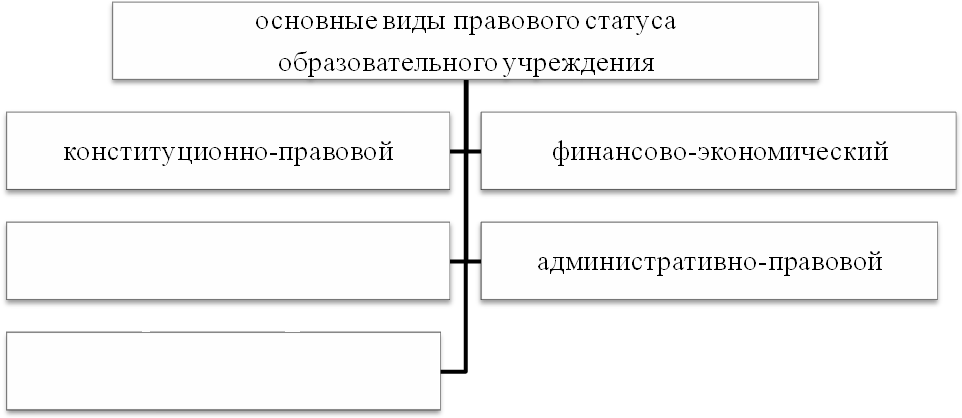 Эталон: гражданско-правовой, образовательно-правовойРаздел 3. Маркетинг в сфере образованияСтратегии маркетинга в образовательной системеКонтрольные вопросы:Расскажите об особенностях коммуникационной политике в образовании.Как Вы считаете, нужен ли образовательному бизнесу маркетинг территорий?В чем заключается сущность мобильного маркетинга?Обоснуйте компоненты маркетинговой Р-модели в образовании.Расскажите о специфике управления маркетинговым комплексом в образовании.Задания:Дополните недостающие элементы схемы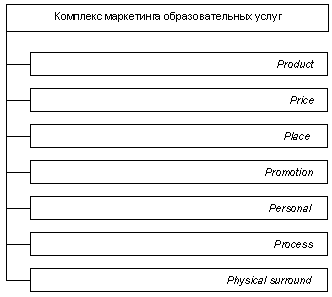 Разработайте маркетинговую стратегию образовательного учреждения (организации).Дайте обоснованную характеристику сегментам рынка образовательных услуг.Создайте маркетинговую Р-модель для образовательного учреждения (организации). Товарная стратегияКонтрольные вопросы:В чем особенности товарной политики образовательного учреждения (организации)?Расскажите о роли и месте товарной стратегии в комплексе маркетинговых стратегий образовательного учреждения (организации).Назовите методы поиска наиболее предпочтительных для образовательного учреждения (организации) стратегических зон хозяйствования.В чем особенности товарного ассортимента и товарной номенклатуры для образовательного учреждения (организации)?Какая товарная стратегия способствует повышению конкурентного статуса образовательного учреждения (организации)?Задания:6.	Обоснуйте каждый вид товарной стратегии для образовательного учреждения (организации), выделите преимущества и недостатки: новый товар на новом рынке; новый товар на старом рынке; старый товар на новом рынке; старый товар на старом рынке.7.	Разработайте структуру товарной политики для образовательного учреждения (организации). Ценовая стратегияКонтрольные вопросы:В чем сущность политики рыночного ценообразования для образовательных учреждений (организаций)?Расскажите о влиянии цены, спроса и предложения на динамику образовательных услуг.Назовите ценовые стратегии образовательных учреждений (организаций).Приведите классификацию современных ценовых стратегий.Расскажите о компонентах функционально-стоимостного анализа ценовой стратегии.Задания:6.	Дополните недостающие элементы схемы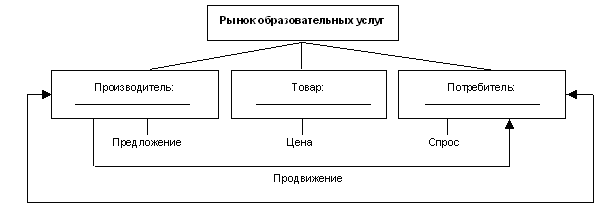 Эталон: образовательное учреждение, образовательная услуга, физическое (и) или юридическое лицо.7.	Разработайте блок-схему алгоритма ценообразования образовательного учреждения.8.	Оцените возможность осуществления образовательной деятельности, основываясь на данных анкетирования.Стратегия позиционирования и продвижения образовательных услугКонтрольные вопросы:1.	Назовите элементы комплекса маркетинга для эффективного позиционирования образовательных услуг.2.	Расскажите о методах рыночного позиционирования и оценки продуктового портфеля образовательного учреждения.3.	Какие вам известны типовые ошибки позиционирования образовательного учреждения.4.	Обоснуйте взаимосвязь стратегии сегментации и позиционирования образовательного учреждения.5.	Назовите примеры недобросовестной рекламы в образовании.Задания:Обоснование каналов продвижения образовательного учреждения на рынке образовательных услуг.Планирование маркетинговых мероприятий образовательного учреждения.Проведение маркетингового анализа образовательного учреждения и разработка плана продвижения образовательных услуг.Раздел 4. Хозяйственный механизм сферы образованияСтратегическое планирование образовательной деятельностиКонтрольные вопросы:Что вам известно о стандартах контроля и оценки качества образовательного процесса?Назовите основные компоненты процедуры принятия управленческих решений.Какие вы знаете информационные системы стратегического планирования в образовании.Расскажите о структуре и алгоритме построения программы развития образовательного учреждения (организации).Дайте характеристику методам планирования, используемым в деятельности образовательных учреждений (организаций).Задания:Проанализируйте нормативное регулирование порядка составления и утверждения плана финансово-хозяйственной деятельности образовательного учреждения (организации).Проанализируйте информационное и документационное обеспечение управления образовательным учреждением (организацией).Разработайте программу развития образовательного учреждения.Система тактического и оперативного управления образовательным учреждениемКонтрольные вопросы:Расскажите о перспективах развития тактического и оперативного менеджмента в образовательном учреждении (организации).Охарактеризуйте структуру управления образованием.Назовите основные функции управления образованием.Расскажите о роли и задачах органов внутреннего самоуправления в образовательном учреждении (организации).Что относится к общественным институтам управления образованием?Задание:Разработайте миссию образовательного учреждения (организации).Постройте органиграмму административного управления образовательным учреждением (организацией)Кадровое обеспечение образовательного учреждения (организации)Контрольные вопросы:Расскажите о современной системе кадрового обеспечения образовательного учреждения (организации).В чем особенности организации труда работников образования?Расскажите о видах мотивации труда педагогических кадров.Какие существуют системы стимулирования труда педагогических работников?Что способствует повышению эффективности кадрового потенциала образовательного учреждения (организации)?Задание:Учитель-предметник 1 категории в 5-11 классах сельской общеобразовательной школы (доплата 25 % за работу в сельской местности) имеет учебную нагрузку в объеме 22 часов в неделю (норматив – 18 часов в неделю), имеет классное руководство (компенсационная выплата 20% от ставки заработной платы) и осуществляет проверку тетрадей (компенсационная выплата 15% от ставки заработной платы) в объеме 22 часов. Должностной оклад учителя равен 6250 рублям. Определить месячную заработную плату.Рассчитать заработную плату учителя первой квалификационной категории по новой системе оплаты труда. Нормативная трудоемкость 18 часов в неделю. Компенсация: за проверку тетрадей 20% от аудиторной нагрузки, за работу в центре образования 15% от полной нагрузки, сложность предмета 1,15 от полной нагрузки, квалификационная категория 1,10 от полной нагрузки. Компенсация за классное руководство 1,15 (в классе 25 чел., норматив финансирования 150руб./чел.).Разработать систему мотивации труда работников образовательного учреждения (организации).Занятие 13.	Управление затратами в образованииКонтрольные вопросы:Какие Вам известны подходы к формированию стоимости образовательных услуг?Как теория человеческого капитала повлияла на оценку стоимости образования?Какие вам известны методы самофинансирования и хозрасчета?Расскажите об особенностях развития предпринимательства в сфере образования?Назовите факторы, определяющие возможность успеха внебюджетной деятельности образовательного учреждения (организации).Задания:Определить трудоемкость образовательной программы. Учебная программа осуществляется 2 раза в неделю по 2 часа. В первом семестре запланировано 15 учебных недель, а во втором - 21 учебная неделя.Составить смету расходов на оказание платной образовательной услуги и определить стоимость услуги на 1 человека. Образовательное учреждение оказывает платную образовательную услугу. Программа рассчитана на 100 часов, желающих 25 человек. Часовая ставка педагога – 150 руб./час. Доплата персоналу сопровождения (бухгалтер, кассир, директор, уборщица) установлена в процентном соотношении к заработной плате преподавателя: директору – 5%, бухгалтеру – 3%, кассиру – 1,5%, уборщице – 0,5%. Отчисления в социальные фонды 30%. Затраты на расходные материалы: каждому человеку для занятия потребуется по 2 учебных пособия стоимостью 40 руб. каждое. Косвенные расходы (расходы по обеспечению учебного процесса, оплата услуг связи, коммунальных услуг, расходы по ремонту оборудования и помещения) равны 20000 руб.Разработать собственную образовательную услугу и рассчитать ее стоимость.Занятие 14	Налогообложение в сфере образованияКонтрольные вопросы:Назовите объекты налогообложения в сфере образования.Какие вам известны виды налогов в образовании?Дайте характеристику каждого вида налогов.Обоснуйте налоговые льготы в сфере образования.Назовите основные элементы налоговой проверки образовательного учреждения (организации).Занятие 15.	Эффективность деятельности образовательного учреждения (организации)Контрольные вопросы:Какие вам известны критерии эффективности деятельности образовательных учреждений (организаций)?Обоснуйте количественные показатели, характеризующие деятельность образовательного учреждения.Обоснуйте качественные показатели, характеризующие деятельность образовательного учреждения.Какие вам известны методы расчета показателей эффективности деятельности образовательного учреждения?Расскажите о роли инноваций в образовательной сфере.Задание.Оцените эффективность оказания платной дополнительной образовательной услуги. Количество обучающихся в группе 25 чел. Цена образовательной услуги 2000 руб./чел. Переменные расходы – 1200 руб./чел. Постоянные расходы на программу 16000 руб.Проанализируйте внебюджетную деятельность образовательного учреждения. Постоянные расходы на программу 10000 руб. Цена образовательной услуги – 1500 руб./чел. Переменные расходы – 1000 руб./чел.Разработайте и экономически обоснуйте инновационную программу для образовательного учреждения.Занятие 16.	Отчетность и контроль в образовательных учреждениях (организациях)Контрольные вопросы:Расскажите об особенностях учета в образовательном учреждении (организации).Расскажите о видах отчетности в образовательных учреждениях (организациях).Назовите механизмы финансового контроля в области образования.Охарактеризуйте творческий учет.Какие вам известны технология контроля в образовательном учреждении (организации)?Задание:6.	Обоснуйте типовую учетную политику образовательного учреждения.7.	Проанализируйте документы учета финансово-экономической деятельности в образовательном учреждении (организации).6.2. Темы рефератов и эссе для подготовки к практическим занятиямЭкономическая компетентность образовательных учреждений.Государственное регулирование образования в Российской Федерации.Государственный контроль и надзор в сфере образования.Формирование и финансовое обеспечение государственного задания.Формирование институтов общественного участия в управлении образованием.Проблемы реализации законодательства о защите прав потребителя в сфере образовательных услуг. Этапы организации собственного образовательного бизнеса. Предпринимательские идеи образовательного бизнеса. Источники финансирования образовательного бизнеса.Особенности налогообложения в образовательном бизнесе.Индекс развития человеческого потенциала регионов России: факты и цифры.Механизмы финансового контроля в области образования.Источники финансирования в системе образования: сравнительный обзор.Организация рекламной деятельности образовательного учреждения.Новые механизмы планирования и финансирования государственных образовательных учреждений.Автономные образовательные учреждения: проблемы и перспективы.Формирование механизма образовательного аутсорсинга автономного учреждения.Механизмы преобразования бюджетных учреждений в автономные.Разнообразие методов фандрайзинга.Сегментация рынка образовательных услуг.Слагаемые имиджа образовательного учреждения.Особенности продвижения образовательных услуг.Платные образовательные услуги. Источники финансирования образовательных учреждений.Этапы создания образовательного учреждения.Количественные критерии оценки эффективности деятельности образовательного учреждения.Качественные критерии оценки эффективности деятельности образовательного учреждения.Факторы, определяющие возможность успеха деятельности образовательного учреждения, приносящей доход.Источники формирования предпринимательского капитала.Особенности педагогического труда на современном этапе.Структура оплаты труда работников образовательных учреждений.Законодательное регулирование заработной платы педагогов.Категорийная система оплаты работников образования.Особенности регулирования труда педагогических работников.Система материального стимулирования труда и принципы ее построения.Система нематериального стимулирования труда и особенности ее построения.Особенности рисков в образовательном бизнесе. Особенности материально-технической базы образовательных учреждений.Направления укрепления материально-технической базы образовательного учреждения.Влияние экономического кризиса на функционирование образовательного бизнеса.6.3. Задания к контрольной работе по дисциплине и методические указания к их выполнениюКонтрольная работа является одним из основных видов самостоятельной работы студентов заочной формы обучения. Цель контрольной работы способствовать формированию, закреплению и углублению теоретических знаний по изучаемому курсу и практических навыков подготовки и оформления письменных работ.Контрольная работа состоит из двух частей:Реферативная работа по одной из предложенных тем.Экономическое обоснование целесообразности оказания образовательной услуги.Темы реферативных работОбразование как отрасль народного хозяйства и предмет экономической науки.Концепция финансирования подготовки рабочей силы.Инвестиции в человеческий капитал: теория и практика.Совершенствование отношений собственности в сфере образования.Интеллектуальная собственность в сфере образования.Типы современных образовательных учреждений России.Отличительные особенности казенных, бюджетных и автономных образовательных учреждений.Сочетание рыночного и государственного регулирования в образовании.Источники финансирования образования.Принципы управления затратами в образовании.Подходы к формированию цены образовательных услуг.Методы самофинансирования образовательных учреждений.Стоимость образования с позиции теории человеческого капитала.Финансовое обеспечение выполнения государственного задания.Эндаумент-фонды в образовательном фандрайзинге.Разнообразие методов фандрайзинга.Виды налогов в образовании.Формирование общественных институтов управления образованием.Материально-техническая база образовательного учреждения.Новая система оплаты труда педагогов.Законодательное регулирование заработной платы педагогов.Материальное и нематериальное стимулирование педагогического труда.Актуальность предпринимательского капитала для сферы образования.Развитие предпринимательства в сфере образования.Количественные показатели эффективности деятельности образовательных учреждений.Качественные показатели эффективности деятельности образовательных учреждений.Экономический, педагогический и социальный аспекты эффективности образовательной деятельности.Экономические инновации в образовательной сфере.Статистический учет и отчетность в образовании.Пути проникновения иностранного капитала на российский образовательный рынок.Методика выполнения работы.Выбор темы реферативной работы осуществляется по последней цифре номера зачётной книжки (например, номер зачётной книжки №380024, то тема работы № 4 или № 14 или № 24 – по выбору).После выбора темы студент должен наметить порядок её выполнения. При этом предлагается работу условно разделить на следующие три этапа:Ознакомиться с решением данной проблемы по литературным источникам, конспектам, статьям и другим документам.При необходимости организовать сбор материалов посредством опроса, анкетирования, интервьюирования и других статистических способов. Систематизировать, обобщить, структурировать собранные материалы и подготовить их к написанию работы.Реферативная работа состоит из следующих частей:оглавление (содержание), которое включает наименования всех частей работы, с указанием страницы, на которой они начинаются;введение, в котором обозначается актуальность темы и задачи работы;основная часть, состоящая из 2-5 параграфов и раскрывающая содержание темы работы;заключение, содержащее краткое обобщение изложенного материала и собственные выводы;список использованной литературы, расположенный по алфавиту. Сведения об использованном источнике нужно располагать в такой последовательности: фамилия и инициалы автора (при наличии на обложке), заглавие книги (статьи), название периодического издания (для статьи), место издания, издательство, год издания, номер периодического издания (для статьи), объём в страницах. В тексте работы обязательно должны содержаться ссылки на источники, из которых приводятся цитаты, таблицы, цифровой материал. Для этого после заимствования (приведенной цитаты и т.д.), в квадратных скобках указывается порядковый номер источника, согласно списку использованной литературы и номер страницы из этого источника, например [4, c. 45]. Каждый раздел озаглавливается, выделяется и начинается с новой страницы.Оформленная реферативная работа должна соответствовать стандарту, принятому в высшей школе. На титульном листе контрольной работы нужно указать название университета, института, кафедры, название учебной дисциплины, по которой написана работа, тему, фамилию, имя, отчество студента, курс, факультет, номер группы и номер зачётной книжки.По контрольной работе, после её рецензирования, проводится собеседование. Без зачтённой реферативной работы студент к сдаче зачёта не допускается.Практическое заданиеВыполнение второй части контрольной работы предполагает проведение презентации реального (условного) образовательного учреждения или образовательной услуги. Общий вид презентации:Основные цели финансово-хозяйственной деятельности образовательного учреждения (организации).Описание деятельности образовательного учреждения (организации).Описание услуги. Анализ рынка.Организационно-правовые вопросы.Ресурсное обеспечение деятельности образовательного учреждения (организации). Обоснование сметы доходов и расходов.Требуемый размер капитальных вложений и планируемая эффективность.Заключение.При определении целей образовательного учреждения (организации) следует обратить внимание на миссию и философию учреждения (организации). Важно выделить главную цель деятельности и задачи, способствующие ее достижению.Описать деятельность образовательного учреждения (организации) позволит развернутый ответ на вопросы:что является предметом деятельности образовательного учреждения (организации)?как планируется использовать многоканальное финансирование в деятельности образовательного учреждения (организации)?что будет способствовать успеху предлагаемого направления совершенствования деятельности образовательного учреждения (организации)?При описании услуги акцент делается на отличительных особенностях предлагаемого направления (более высокое качество услуг, чем у конкурентов; нестандартный набор свойств услуги; нетрадиционный способ оказания услуг и т.д.). Следует учесть, что выбор одновременно двух основ может заведомо обречь хорошие идеи на провал, так как каждая основа для выбора определяет разные стратегии деятельности, которые необходимо описать.Помогут в описании услуги ответы на вопросы:какие потребности потребителей позволят удовлетворить предлагаемые услуги?какие особенности или свойства предлагаемой услуги могут привлечь внимание будущих потребителей и заставить их отдать предпочтение Вашей услуги?как долго предлагаемые услуги могут оставаться оригинальными на рынке и приносить Вам успех?При выполнении анализа рынка следует обратить внимание на критерии сегментации рынка, выделяя отдельно юридических и физических лиц по кажущимся Вам важным признакам.В этом разделе Вам предстоит ответить на вопросы:почему Ваши услуги будут предпочитать продукции конкурентов?какую именно продукцию образовательного учреждения Вы сможете предлагать достаточно долго при неизменном спросе?ограничен ли установленным сегментом круг будущих потребителей Ваших услуг или его можно расширить? Каким образом это возможно?какова емкость выделенного Вами рынка?на какую роль на рассматриваемом рынке Вы рассчитываете в будущем?Оценить свои конкурентные преимущества помогут Вам SWOT-анализ или ответы на вопросы:какая ценовая политика на аналогичные услуги у Ваших конкурентов?как Вы планируете обеспечить более низкие цены?какие ошибки при выходе на рынок совершили Ваши конкуренты?как будут выглядеть Ваши доходы и расходы в сравнении с конкурентами?При рассмотрении организационно-правовых вопросов следует четко определить организационно-правовую форму деятельности образовательного учреждения (организации), систему управления оказанием услуг, организационную структуру управления, механизмы управленческой деятельности, объемы и направления налогообложения, применение льгот по налогообложению.При описании ресурсного обеспечения образовательной деятельности Вам необходимо представить рассуждения о кадровой, материально-технической, снабженческой, финансовой и других видах деятельности.При описании требуемого размера капитальных вложений и планировании эффективности деятельности образовательного учреждения (организации) следует обосновать окупаемость требуемых капитальных вложений, структурируя основные статьи будущих расходов. Для того, чтобы оценить будущий доход, необходимо:рассчитать себестоимость организации оказания услуги;определить предполагаемую цену услуги с учетом возможности ее сбыта;оценить ожидаемый доход (вычесть из общей массы планируемой выручки совокупность расходов).Как известно, в образовательном учреждении (организации) все доходы, полученные от оказания платных дополнительных образовательных услуг, должны быть реинвестированы в образовательный процесс. Обоснуйте как Вы намерены это сделать.При составлении заключения обобщаются результаты всех предыдущих разделов.Общий объем выполняемого задания не должен превышать 20 страниц печатного текста.6.4. Вопросы для подготовки к экзаменуЭкономические отношения в сфере образования. Двойственная природа образования как общественного и частного блага.Принципы государственного финансирования сферы образования.Программное и проектное финансирование.Бюджетирование, ориентированное на результат.Нормативно-подушевое финансирование.Нормирование труда в образовании.Заработная плата и ее организация в учебных заведениях.Новая система оплаты труда в образовании.Принципы оплаты за качество и результат.Механизмы стимулирования в образовании.Экономическая самостоятельность и академическая автономия образовательных организаций.Сравнительные характеристики казенных, бюджетных и автономных учреждений.Формирование государственного (муниципального) задания.Критерии и показатели качества образовательных услуг.Расчетно-нормативные затраты на оказание услуг.Тенденции и перспективы развития государственного сектора в образовании.Основные модели частно-государственного партнерства в образовании.Аутсорсинг в образовании.Хозяйственно-финансовая деятельность и имущество образовательного учреждения (организации).Попечительский совет: экономические механизмы и правовые основы.Кадровый менеджмент в системе образования.Имидж образовательного учреждения (организации) как ресурс его развития.Организационная структура образовательного учреждения (организации).Совершенствование системы управления образовательным учреждением (организацией).Прогнозирование и программирование как инструменты управления развитием образования.Новые организационно-правовые формы образовательных учреждений (организаций).Управление затратами в образовании.Проблемы ценообразования на рынке образовательных услуг.Управление инвестиционными проектами в образовании: основные понятия, участники, их интересы.Налогообложение в сфере образования.Сущность, назначение, специфика и структура материально-технической базы образовательного комплекса.Маркетинг образовательных услуг.Сегментирование рынка и анализ потребления образовательных услуг.Пиар-технологии в образовании. Продвижение образовательных услуг.Социальная эффективность высшего образования.Проблемы экономического роста в образовательной сфере.Экономическая эффективность образования, ее содержание и главные направления движения. Возможности и способы повышения эффективности образования.Виды внебюджетной деятельности образовательных учреждений (организаций).Классификация внебюджетных доходов.Факторы эффективности внебюджетной деятельности.Особенности ценообразования во внебюджетной деятельности образовательных учреждений. Эндаумент в образовании.УЧЕБНО-МЕТОДИЧЕСКОЕ И ИНФОРМАЦИОННОЕ ОБЕСПЕЧЕНИЕ ДИСЦИПЛИНЫОсновная литератураАбанкина, И.В. Экономико-финансовые основы управления современной школой [Текст]: учебное пособие. / И.В. Абанкина, Т.В. Абанкина, А.И. Вавилов, Н.Я. Осовецкая, М.Б. Савельева - М: Изд-во АПКиППРО, 2009. – 88 с.Абанкина, И.В. Экономическое положение вузов в условиях бюджетной реформы, повышения автономии и введения ЕГЭ [Текст]. / И.В. Абанкина, Т.В. Абанкина, Е.А. Николаенко, Э.С. Сероштан, Л.М. Филатова - Москва: Изд. дом ГУ - ВШЭ, 2010. – 208 с. Анисовец, Т.А. Экономика образования и образовательного учреждения: учебно-методическое пособие (компендиум) [текст] / Т.А. Анисовец ; Санкт-Петербургский филиал нац. исслед. ун-та «Высшая школа экономики».– СПб.: отдел оперативной полиграфии НИУ ВШЭ – Санкт-Петербург, 2012. – 180 с.Бухарова, Г.Д. Маркетинг в образовании [Текст] : учеб. пособие для вузов [Гриф УМО] / Г.Д. Бухарова, Л.Д. Старикова. - М. : Академия, 2010. – 207 с.Вифлеемский, А.Б. Автономные учреждения [Текст] / А.Б. Вифлеемский, И.Г. Лозицкий. – Смоленск : ООО «Сервис-Пресс», 2010. – 316 с.Вифлеемский, А.Б. Новые системы оплаты труда работников образовательных учреждений [Текст] / А.Б. Вифлеемский. – М.: НИИ школьных технологий, 2009. – 400 с.Гончаров, М.А. Основы маркетинга и консалтинга в сфере образования [Текст] : учеб. пособие для системы доп. пед. образования [Гриф УМО] / М. А. Гончаров. - М. : КноРус, 2010. – 336 с.Корзникова, Г.Г. Менеджмент в образовании: практический курс [Текст] : учеб. пособие для вузов [Гриф Минобрнауки РФ] / Г.Г. Корзникова ; науч. ред. А.А. Лобут, Б.М. Игошев. - М. : Академия, 2008. –  288 с.Дополнительная литератураАктуальные вопросы модернизации экономики и профессионального образования России [Текст]: материалы 9-й Всерос. науч.-практ. конф. студентов и аспирантов, Екатеринбург, 18 марта 2012 г. / Рос. гос. проф.-пед. ун-т ; редкол.: Т.К. Руткаускас (отв. ред.) [и др.]. - Екатеринбург: Издательство РГППУ, 2012. –  139 с.Инновационный вектор экономики знания [Текст]: [монография] / [Г.А. Унтура и др.] ; науч. ред. Г.А. Унтура ; Ин-т экономики и орг. пром. пр-ва Сиб. отд-ния РАН. - Новосибирск: Издательство СО РАН, 2011. –  271 с.Кадцын, Л.М. Основы педагогики в профессиональном образовании [Текст]: монография / Л.М. Кадцын, В.И. Пачиков; [рец. Л.В. Моисеева, А.Н. Сёмин]; Рос. гос. проф.-пед. ун-т. - Екатеринбург: Издательство РГППУ, 2012. –  389 с.Нагапетьянц, Н.А. Маркетинг в отраслях и сферах деятельности [Текст] : учеб. пособие для вузов [Гриф Минобразования РФ] / авт., ред. Н.А. Нагапетьянц, Е.В. Исаенко, Р.Н. Нагапетьянц. - 2-е изд., перераб. и доп. - М. : Вузовский учебник : ИНФРА-М, 2011. –  280 с.Социально-экономические факторы конкурентоспособности вуза [Текст] : сб. науч. ст. / Рос. гос. проф.-пед. ун-т ; [редкол.: А.Г. Мокроносов (отв. ред.), И.Н. Сосунова, Н.В. Каменских]. - Екатеринбург : РГППУ, 2012. –  146 с.Экономика и структура российской системы образования [Текст] : информ.-аналит. обзор / Рос. союз ректоров. - М. : РСР, 2009. –  56 с.Интернет - источники:Журнал «Экономика и образование сегодня» [Электронный ресурс]. Режим доступа: http://www.eed.ruОбразование как отрасль экономики. [Электронный ресурс]. Режим доступа: http://www.obr-econ.muh.ruСайт ГАОУ ДПО Свердловской области «Институт развития образования» [Электронный ресурс]. Режим доступа: http://www.irro.ruСайт Министерства образования и науки Российской Федерации. [Электронный ресурс]. Режим доступа: http://минобрнауки.рфСайт Министерства общего и профессионального образования Свердловской области. [Электронный ресурс]. Режим доступа: http://www.minobraz.ruСайт Профессионального союза работников народного образования и науки Российской Федерации. [Электронный ресурс]. Режим доступа: http://www.ed-union.ruСайт Федеральной службы по надзору в сфере образования и науки. [Электронный ресурс]. Режим доступа: http://obrnadzor.gov.ruФедеральный образовательный портал. [Электронный ресурс]. Режим доступа: http://www.edu.ruМАТЕРИАЛЬНО-ТЕХНИЧЕСКОЕ ОБЕСПЕЧЕНИЕ ДИСЦИПЛИНЫРеализация данной учебной дисциплины осуществляется с использованием материально-технической базы (аудиторий), обеспечивающей проведение всех видов учебных занятий и научно-исследовательской работы обучающихся, предусмотренных программой учебной дисциплины и соответствующей действующим санитарным и противопожарным правилам и нормам.Учебно-методический комплекс дисциплины«Экономика образования»Подписано в печать _________. Формат 6084/16. Бумага для множ. аппаратов.Печать плоская. Усл. печ. л. ___. Уч.-изд. л.____. Тираж ____ экз. Заказ № ____.ФГАОУ ВПО «Российский государственный профессионально-педагогический университет». Екатеринбург, ул. Машиностроителей, 11.Ризограф ФГАОУ ВПО РГППУ. Екатеринбург, ул. Машиностроителей, 11.Авторы:к. пед. наук, доц.Н.И. ЗыряноваРецензент:д.э.н., доц.Н.В. МальцевЗаведующий кафедрой  профессионально-экономического обучения Т.К. РуткаускасПредседатель методической комиссии ИнЭУ Н.И. ЗыряноваДиректор ИнЭУ А.Г. Мокроносов©ФГАОУ ВПО «Российский государственный профессионально-педагогический университет», 2014©Н.И. Зырянова, 2014Вид учебной работыВсего зачетных единиц (часов)Всего зачетных единиц (часов)Всего зачетных единиц (часов)Всего зачетных единиц (часов)Вид учебной работыПСО ОФО8-й семестрССО ОФО5-й семестрПСО ЗФО9-й семестрССО ЗФО7-й семестрОбщая трудоемкость дисциплины4 (144)4 (144)4 (144)4 (144)Аудиторные занятия54601414лекции283088практические занятия263066семинарские занятиялабораторные работыдругие виды аудиторных занятийСамостоятельная работа9084130130изучение теоретического курса26205050курсовая работаконтрольная работа4444домашние задания2828подготовка к экзамену36363636Вид промежуточного контроляэкзаменэкзамен экзаменэкзамен№ п/пРазделы учебной дисциплиныСеместрНеделя семестраВиды учебной деятельности и трудоемкость(в часах)Виды учебной деятельности и трудоемкость(в часах)Виды учебной деятельности и трудоемкость(в часах)Виды учебной деятельности и трудоемкость(в часах)Формы текущего контроля успеваемости (по неделям семестра)Форма промежуточной аттестации (по семестрам)№ п/пРазделы учебной дисциплиныСеместрНеделя семестраЛекцииПрактические занятияСРСКонсультацииФормы текущего контроля успеваемости (по неделям семестра)Форма промежуточной аттестации (по семестрам)Общая характеристика экономики образования.2241.1.Экономика образования: наука и учебная дисциплина81112Еженед.Собесед.  – 1; Участие в практ. занятии – 1..1.2.Образование как система и отрасль экономики.81112Еженед.Собесед.  – 1; Участие в практ. занятии – 1; Тест - 1.2.Экономико-правовые условия деятельности образовательного учреждения (организации).6662.1.Отношения собственности в образовании. Типы и виды образовательных учреждений.81,2222Еженед.Собесед.  – 1; Участие в круглом столе – 2.2.2.Государственные и рыночные механизмы регулирования в сфере образования и их сочетание.82222Еженед.Собесед.  – 2; Участие в круглом столе – 2.2.3.Финансирование образовательных учреждений (организаций).83222Еженед.Собесед.  – 3; Участие в практ. занятии – 3; Тест - 3.3.Маркетинг в сфере образования88163.1.Стратегии маркетинга в образовательной системе83,4224Еженед.Собесед.  – 3; Участие в круглом столе – 4.3.2.Товарная стратегия.84224Еженед.Собесед.  – 4; Участие в практ. занятии – 4.3.3.Ценовая стратегия.85224Еженед.Собесед.  – 5; Участие в практ. занятии – 5.3.4.Стратегия позиционирования и продвижения образовательных услуг.85,6224Еженед.Собесед.  – 5; Участие в презентации – 6; Тест – 6.4.Хозяйственный механизм сферы образования.1210284.1.Стратегическое планирование образовательной деятельности86114Еженед.Собесед.  – 6; Участие в круглом столе – 6.4.2.Система тактического и оперативного управления образовательным учреждением (организацией)86,7224Еженед.Собесед.  –6; Участие в круглом столе – 7.4.3.Кадровое обеспечение образовательного учреждения (организации).87224Еженед.Собесед.  – 7; Участие в практ. занятии – 7.4.4.Управление затратами в образовании.88224Еженед.Собесед.  – 8; Участие в практ. занятии – 8.4.5.Налогообложение в сфере образования8824Еженед.Собесед.  – 8; Участие в круглом столе – 8.4.6.Эффективность деятельности образовательного учреждения (организации).89224Еженед.Собесед.  – 9; Участие в презентации – 9; Тест – 9.4.7.Отчетность и контроль в образовательных учреждениях (организациях)89114Еженед.Собесед.  – 9; Итоговый тест – 9.5.Подготовка к экзамену836ЭкзаменИтого за семестрИтого за семестрИтого за семестрИтого за семестр282690Итого за семестрИтого за семестрИтого за семестрИтого за семестр144144144144СОЦИАЛЬНО-ЭКОНОМИЧЕСКИЕ ФУНКЦИИХАРАКТЕРИСТИКА1. Формирование профессионально-квалификационного состава населенияА) образование привносит в материальные потребности людей рациональные стандарты, содействует становлению ресурсосберегающей экономики, а также стабильной и благоприятной среды человека;2. Привлечение экономических ресурсовБ) индивиды получают неодинаковое образование, что является условием занятия соответствующих мест в системах разделения труда;3. Формирование потребительских стандартов населенияВ) превышение образовательного уровня над требованиями рабочего места играет позитивную роль в производстве, создает резерв творческого потенциала личности, квалификационного и социального продвижения человека;4. ПрофессиональнаяГ) выгодное вложение капитала - это вложение в образование.Цена образовательной услуги5001000150020002500Спрос0,10,20,40,20,1Аудиторная нагрузкаАудиторная нагрузкаАудиторная нагрузкаАудиторная нагрузкаАудиторная нагрузкаАудиторная нагрузкаклассКол-во учащихсяКол-во часовУченик-часСреднее кол-во недель в месяцеИтого6а25610.224,336б29610,224,337а30610,224,33Неаудиторная нагрузкаНеаудиторная нагрузкаНеаудиторная нагрузкаНеаудиторная нагрузкаНеаудиторная нагрузкаНеаудиторная нагрузка6а141 (эликтив)10,224,33